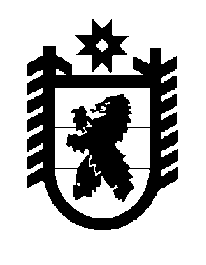 Российская Федерация Республика Карелия    ПРАВИТЕЛЬСТВО РЕСПУБЛИКИ КАРЕЛИЯПОСТАНОВЛЕНИЕот 16 апреля 2013 года № 130-Пг. Петрозаводск О Порядке возмещения издержек, связанных с рассмотрением мировыми судьями Республики Карелия гражданских делВ соответствии с частью 2 статьи 31 Закона Республики Карелия от         1 ноября 2002 года № 627-ЗРК «О мировых судьях Республики Карелия» Правительство Республики Карелия п о с т а н о в л я е т: Утвердить прилагаемый  Порядок возмещения издержек, связанных с рассмотрением мировыми судьями Республики Карелия гражданских дел.            Глава Республики  Карелия                                                               А.П. ХудилайненПорядоквозмещения издержек, связанных с рассмотрением мировыми судьями Республики Карелия гражданских дел1. Настоящий Порядок определяет механизм возмещения следующих издержек, связанных с рассмотрением мировыми судьями Республики Карелия гражданских дел (далее – издержки):а) расходы по оплате услуг адвоката, назначенного мировым судьей в порядке, предусмотренном статьей 50 Гражданского процессуального кодекса Российской Федерации;б) расходы по оплате вызова свидетелей, назначения экспертов, привлечения специалистов и других действий, осуществленных по инициативе мирового судьи в порядке, предусмотренном частью 2 статьи 96  Гражданского процессуального кодекса Российской Федерации;в) расходы по оплате вызова свидетелей, назначения экспертов, привлечения специалистов и других действий в случае освобождения мировым судьей граждан, в том числе относящихся к категориям, указанным в статье 5 Закона Республики Карелия от 28 декабря 2012 года          № 1664-ЗРК «О бесплатной юридической помощи в Республике Карелия и внесении изменений в отдельные законодательные акты Республики Карелия», от указанных расходов или  уменьшения их размера в порядке,   предусмотренном частью 3 статьи 96 Гражданского процессуального кодекса Российской Федерации.2. Издержки возмещаются за счет средств бюджета Республики Карелия в пределах бюджетных ассигнований, предусмотренных Министерству юстиции Республики Карелия на указанные цели законом о бюджете Республики Карелия на очередной финансовый год и плановый период.3. Издержки возмещаются в соответствии с пунктами 2-18, 22, 33-35 Положения о возмещении процессуальных издержек, связанных с производством по уголовному делу, издержек в связи с рассмотрением гражданского дела, а также расходов в связи с выполнением требований Конституционного Суда Российской Федерации, утвержденного поста-новлением Правительства Российской Федерации от 1 декабря 2012 года                № 1240 «О порядке и размере возмещения процессуальных издержек,  связанных с производством по уголовному делу, издержек в связи с рассмотрением гражданского дела, а также расходов в связи с выполнением требований Конституционного Суда Российской Федерации и о признании утратившими силу некоторых актов Совета Министров РСФСР и Правительства Российской Федерации».24. Судебное постановление о выплате денежных сумм, причитаю-щихся переводчику и свидетелю, участвующим в рассмотрении граждан-ского дела, заверенное гербовой печатью суда, направляется в Министер-ство юстиции Республики Карелия для выплаты денежных сумм указанному лицу или его представителю по месту нахождения Министерства юстиции Республики Карелия или посредством перечисления указанных в судебном постановлении сумм на текущий (расчетный) счет лица по его ходатайству.Выплаты сумм по месту нахождения Министерства юстиции Республики Карелия или перечисление средств на текущий (расчетный) счет указанного лица осуществляется Министерством юстиции Республики Карелия не позднее 30 дней со дня получения судебного постановления.Для обеспечения возмещения судебных расходов, связанных с рассмотрением гражданского дела, сторонами в соответствии со статьей 96 Гражданского процессуального кодекса Российской Федерации и на основании судебного постановления вносятся денежные средства на лицевой счет по учету операций со средствами, поступающими во временное распоряжение, открытый в порядке, установленном законодательством Российской Федерации, Министерству юстиции Республики Карелия.  Возврат сторонам неизрасходованных денежных сумм, внесенных ими в счет предстоящих судебных расходов по гражданскому делу, производится Министерством юстиции Республики Карелия на основании судебного постановления, вынесенного по письменному заявлению.Судебное постановление о выплате денежных сумм направляется в Министерство юстиции Республики Карелия для выплаты денежных сумм сторонам или их представителям по месту нахождения Министерства юстиции Республики Карелия или посредством перечисления указанных в постановлении сумм на текущий (расчетный) счет стороны по ее ходатайству.Выплаты денежных сумм по месту нахождения Министерства юстиции Республики Карелия или перечисление средств на текущий (расчетный) счет стороны осуществляется Министерством юстиции Республики Карелия не позднее 30 дней со дня получения судебного постановления.5. Неработающим гражданам, вызываемым в суд в качестве свидетелей, выплачивается денежная компенсация исходя из фактических затрат времени на исполнение обязанностей свидетеля и установленного федеральным законом минимального размера оплаты труда путем деления установленного федеральным законом минимального размера оплаты труда на количество рабочих дней в месяце и умножения на количество дней, в которых указанные лица принимали участие в производстве по гражданскому делу.6. Оплата услуг адвоката, назначенного мировым судьей в порядке, предусмотренном статьей 50 Гражданского процессуального кодекса Российской Федерации, осуществляется в размерах согласно приложению к настоящему Порядку.Размерыоплаты услуг адвоката, назначенного мировым судьей Республики Карелия в порядке, предусмотренном статьей 50 Гражданского процессуального кодекса Российской Федерации_____________*В стоимость одной единицы юридической помощи включен районный коэффициент и процентная надбавка за работу в районах Крайнего Севера и приравненных к ним местностях.**Время занятости адвоката исчисляется в днях, в которые адвокат был фактически занят выполнением поручения вне зависимости от длительности работы в течение дня по выполнению поручения, в том числе в течение нерабочего праздничного дня или выходного дня, ночного времени.____________________Утвержден постановлением Правительства Республики Карелия      от 16 апреля 2013 года № 130-ППриложение к Порядку возмещения издержек, связанных с рассмотрением мировыми судьями Республики Карелия гражданских делВид предоставляемой юридической помощиСтоимость одной единицы юридической помощи (рублей)*Стоимость одной единицы юридической помощи (рублей)*Стоимость одной единицы юридической помощи (рублей)*Единица исчисления стоимости юридической помощиВид предоставляемой юридической помощив Костомукшском городском округе, Беломорском, Калевальском, Кемском, Лоухском районахв Медвежьегор-ском, Муезерском, Пудожском, Сегежском районахв Петрозаводском городском округе, Кондопожском, Лахденпохском, Олонецком, Питкярантском, Прионежском, Пряжинском, Сортавальском, Суоярвском районахЕдиница исчисления стоимости юридической помощиПредставление интересов ответчика, место жительства которого неизвестно1210990908один день**